Приглашаем директоров, туристических агентствпринять участие в слёте агентств «Привет, Болгария!»от компании ICS Travel Groupс 1 по 4 июня*отель для размещения будет сообщен позднее                       Стоимость тура:250 евро ½ DBL (с визой)215 евро ½ DBL, если виза не нужнаОдноместное размещение не предусмотрено.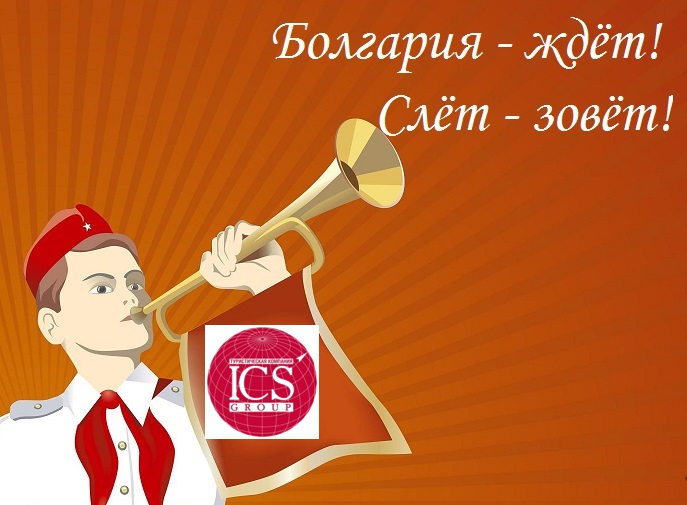  2-й ежегодный Слёт туристических агентств«Привет, Болгария!»1.06-4.06Дата, день недели/ времяПрограмма 1 июня, пятница
Вылет из Москвы в Бургас. Рейс FB 652  SVO F  16-10, прилет в Бургас в  18-50. Трансфер в отель (4/5*)* . Приветственный ужин.2 июня, субботаЗавтрак.С 10:00 до 14:00 Конференция (дресс-код - белый верх).  Обед. Экскурсия. Ужин.  Награждение лидеров продаж.3 июня, воскресеньеЗавтрак.Переезд в Поморе. Осмотр 3-4 отелей. Размешение а отеле Гранд Отель Поморие 5*. Свободное время. Ужин в Болгарском Селе.4 июня, понедельникЗавтрак. Свободное время. Трансфер в аэропорт Бургаса. Вылет в Москву. Рейс YC 9322 вылет в 19-00, прилет в Домодедово в 22-00